I am badsha sk, student of jadavpur university in the department of electrical engg. I am very happy to achieve mukti scholarship as my family background is poor,they are doing wonderful social job by supporting poor students in their education ,we will be so grateful if you continue it in future to our studies.Mar 21 (13 days ago)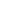 